Nets of Rectangular Prisms
(for Combined Grades Extension)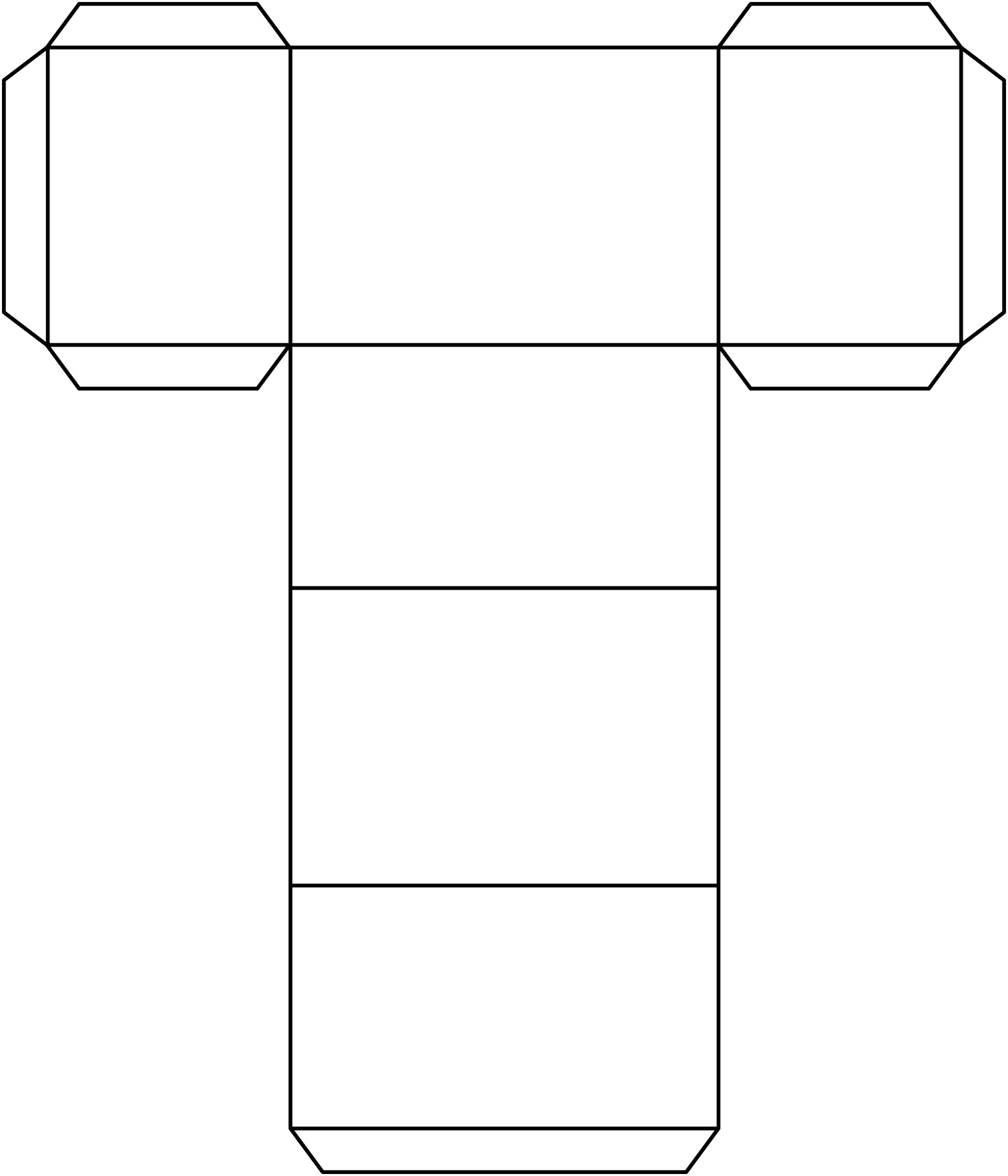 Nets of Rectangular Prisms
(for Combined Grades Extension)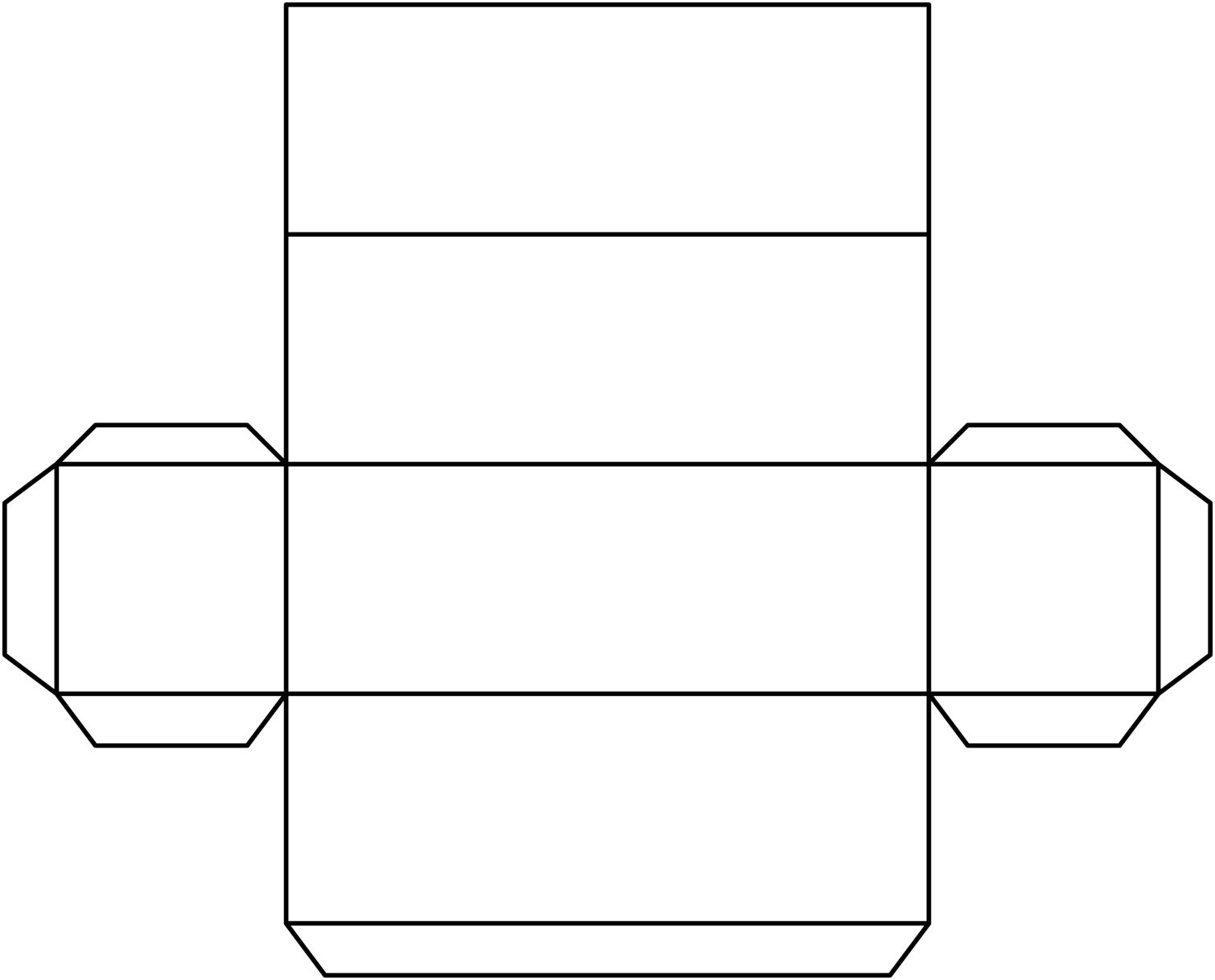 Nets of Rectangular Prisms
(for Combined Grades Extension)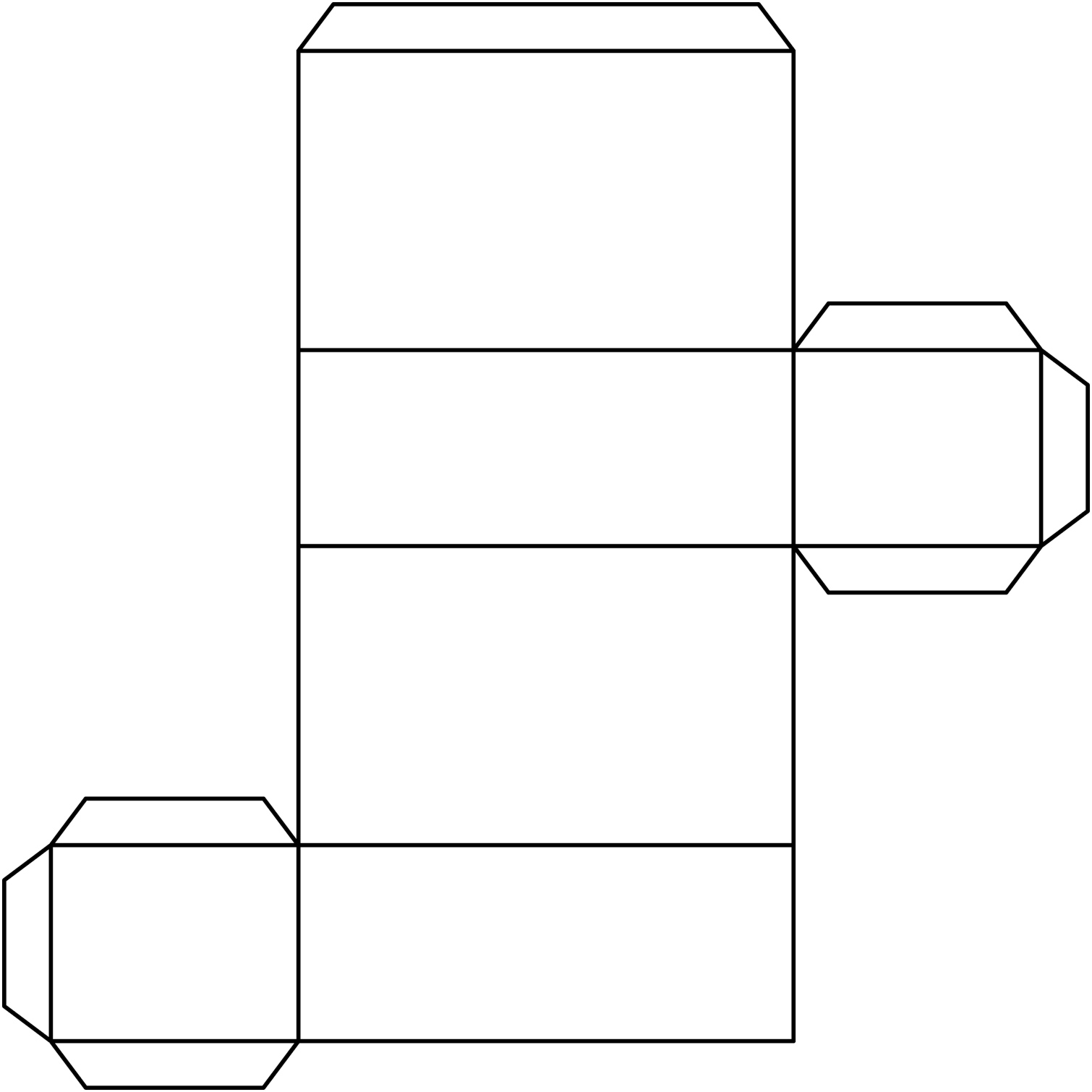 